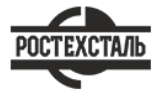 ГОСТ 14118-85Проволока из прецизионных сплавов для упругих элементов. Технические условияСтатус: действующийВведен в действие: 1986-07-01Подготовлен предприятием ООО «Ростехсталь» - федеральным поставщиком металлопрокатаСайт www.rostechstal.ru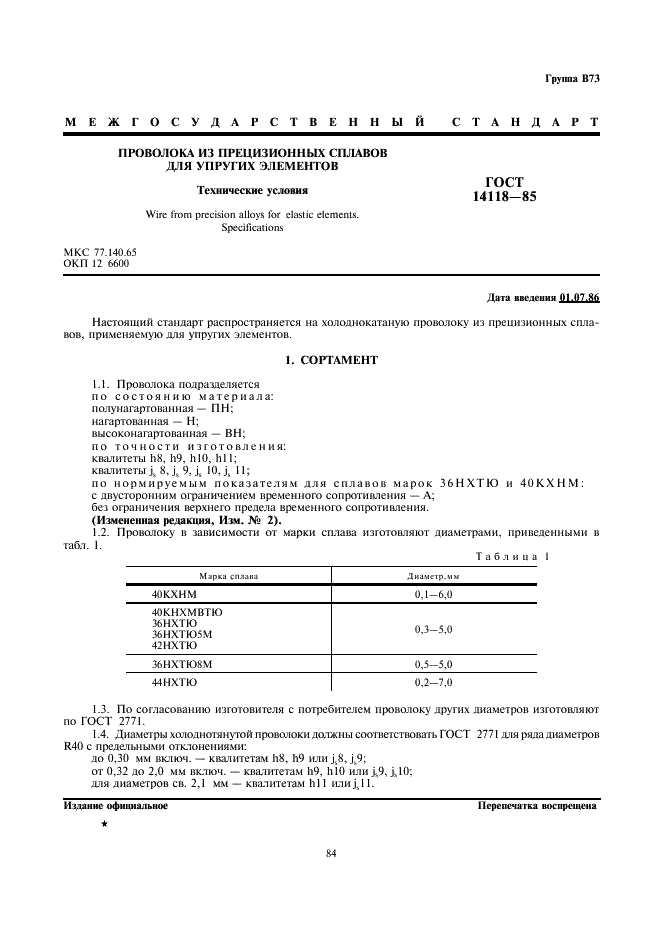 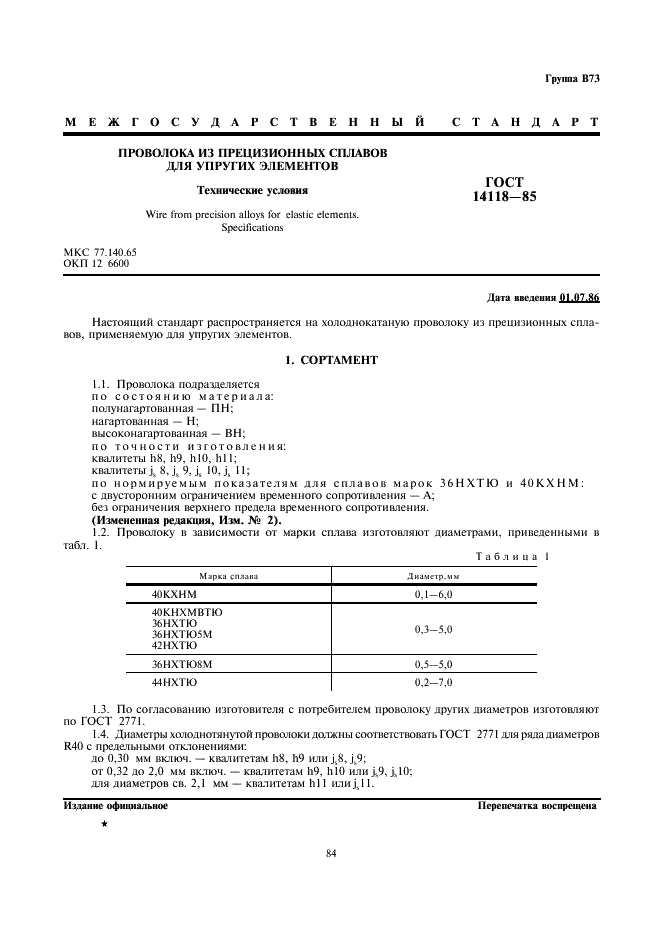 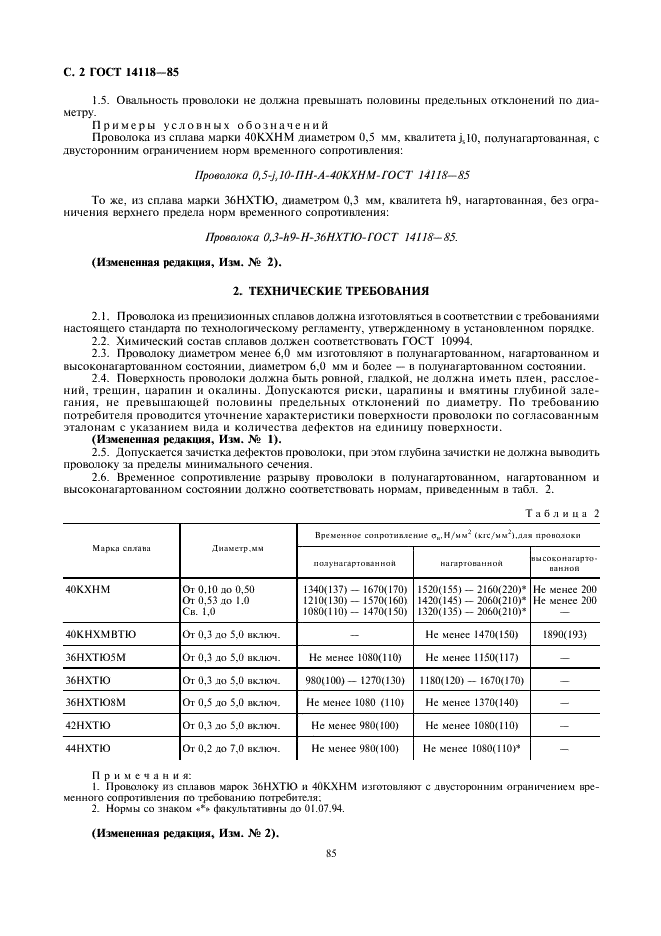 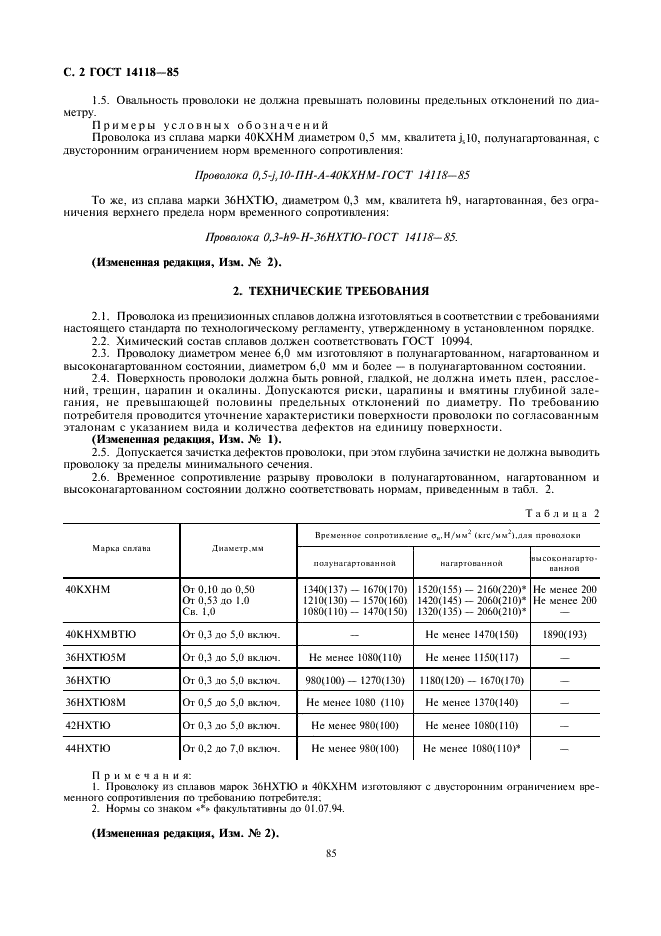 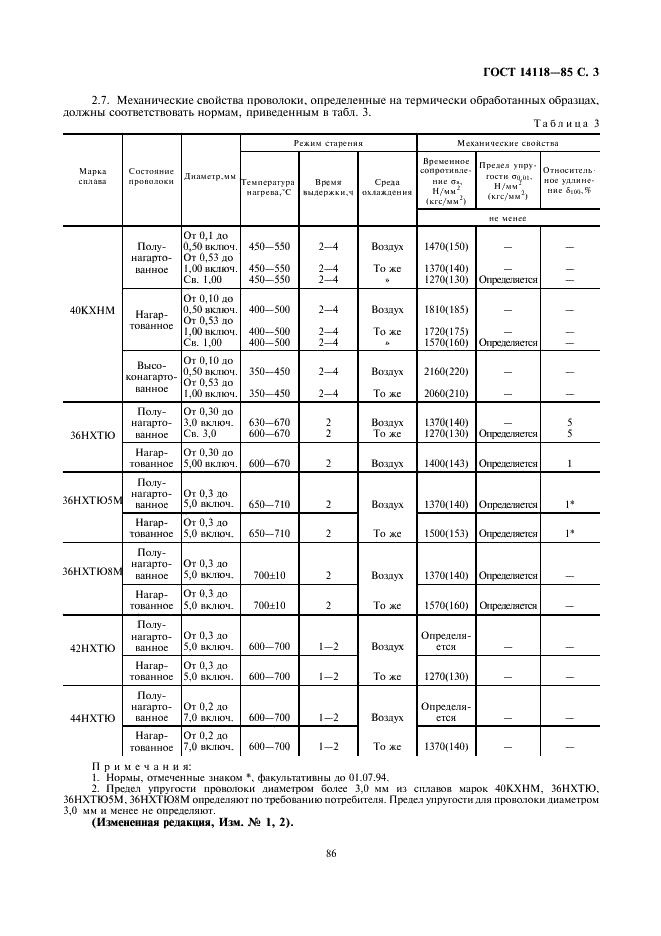 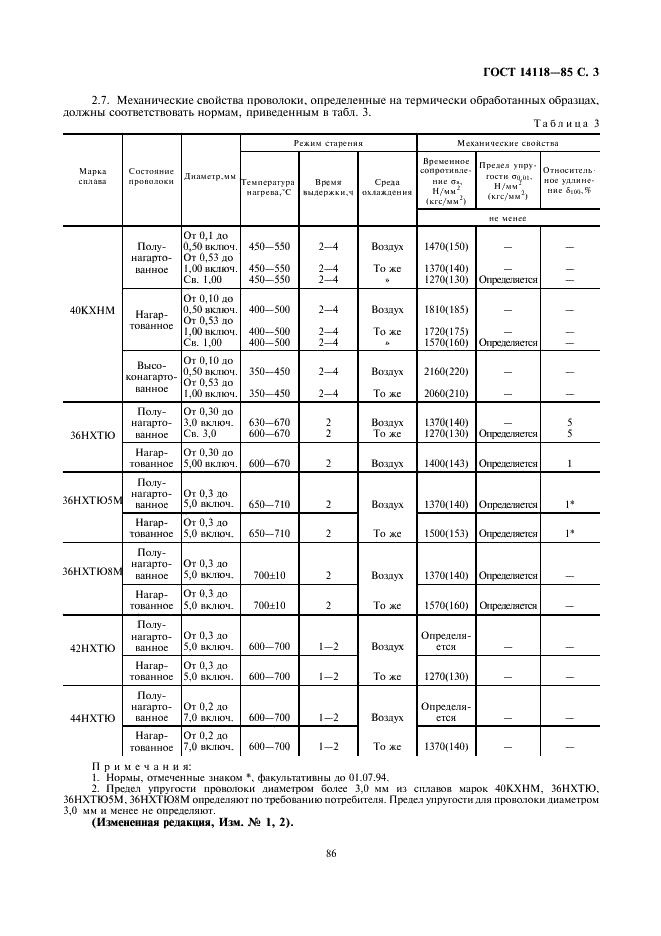 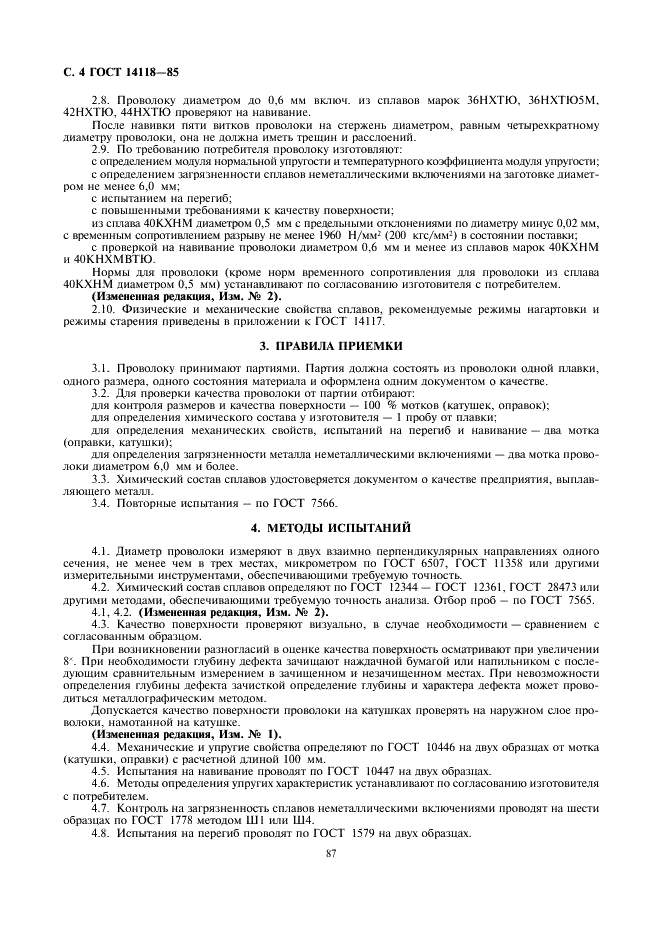 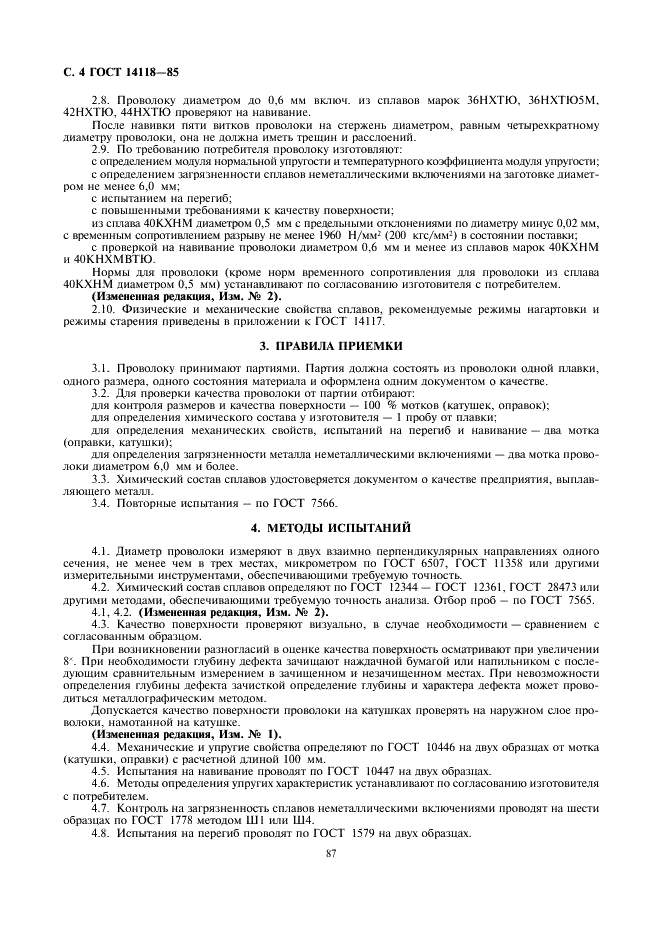 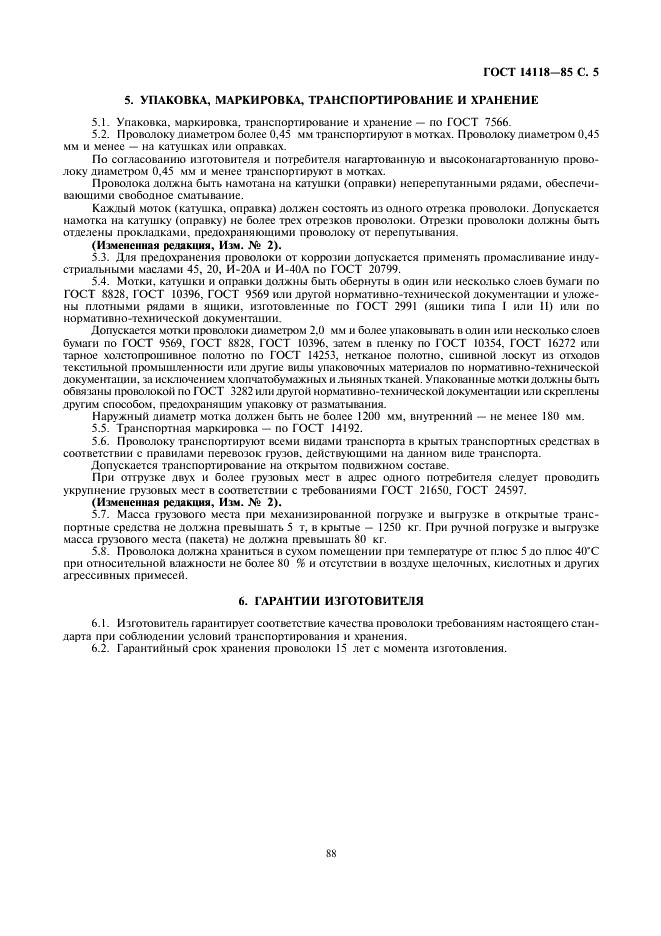 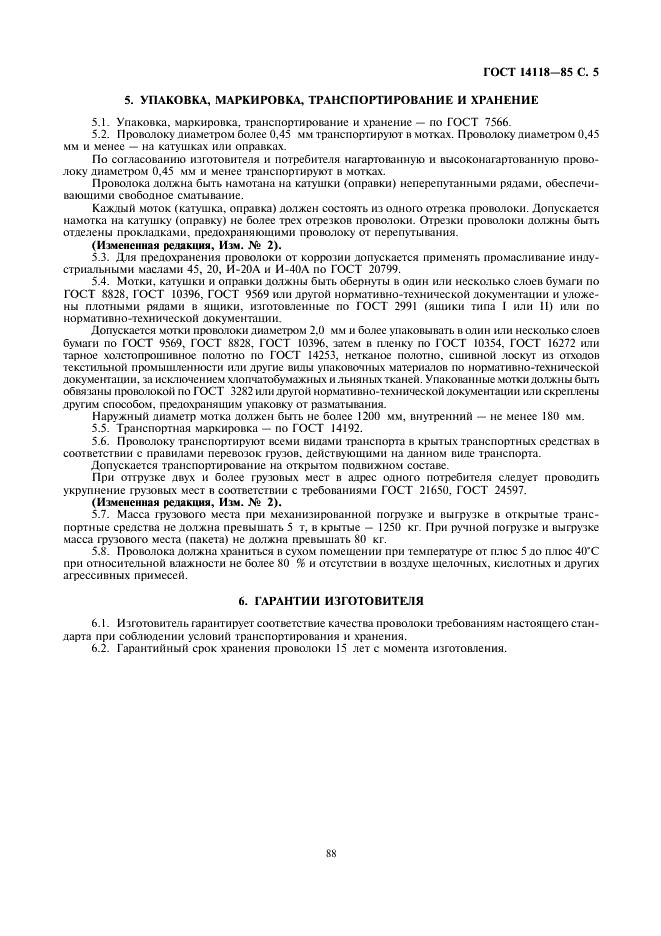 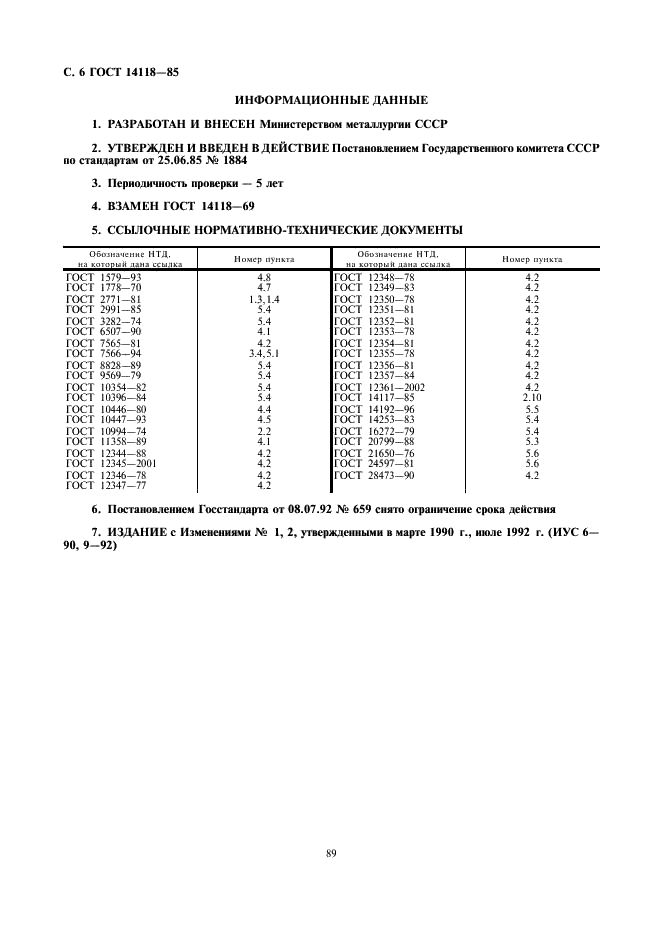 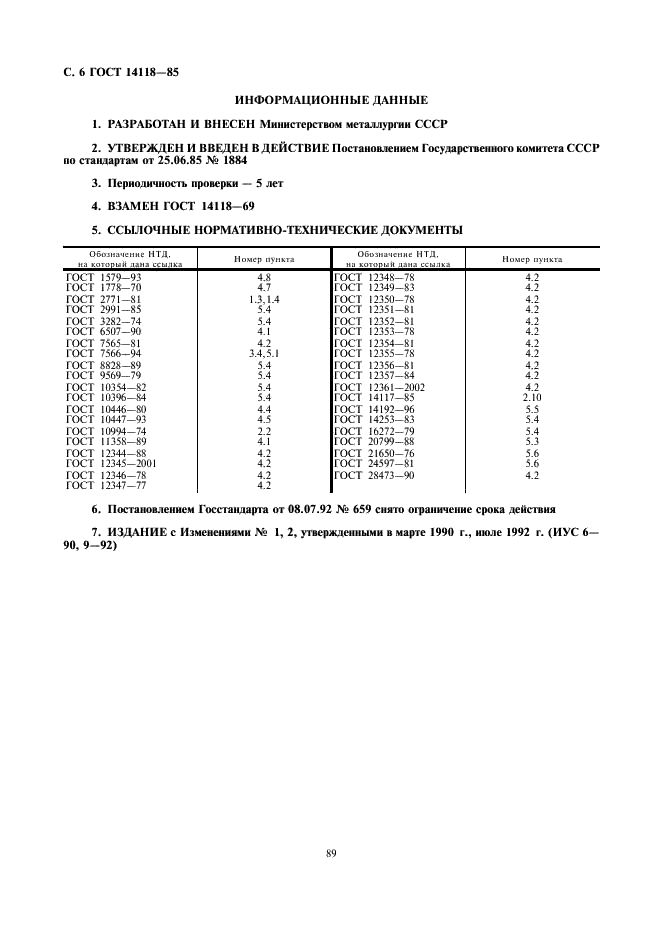 